О начале отопительного сезона 2022-2023гг. на территории муниципального образования Ромашкинский сельсоветВ соответствии с  подпунктом 2.6.9 Правил и норм технической эксплуатации жилищного фонда, утвержденных постановлением Государственного комитета Российской Федерации по строительству и жилищно-коммунальному комплексу от 27.09.2003 г. № 170, правилами предоставления коммунальных услуг собственникам и пользователям помещений в многоквартирных домах и жилых домов, утвержденных постановлением Правительства Российской Федерации от 06 мая 2011г. № 354, в связи с понижением среднесуточной температуры наружного воздуха: 	1.Установить начало отопительного сезона 2022-2023 гг. на территории муниципального образования Ромашкинский сельсовет  с 03 октября 2022 года.	2.Рекомендовать  руководителям жилищно-эксплуатационных организаций всех форм собственности в целях безопасной эксплуатации систем отопления обеспечить контроль за пуском отопления на объектах социальной сферы, организаций и жилых домах.	3.Проинформировать руководителей организаций и потребителей о начале отопительного сезона.	4.Контроль за исполнением распоряжения оставляю за собой.5.Распоряжение вступает в силу со дня подписания.Глава администрации сельсовета                                                 С.А. ИвановаРазослано: в дело, прокурору района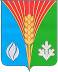 Администрация Муниципального образованияСельское поселениеРомашкинский сельсоветКурманаевского районаОренбургской областиРАСПОРЯЖЕНИЕ28.09.2022 г.    № 28-р